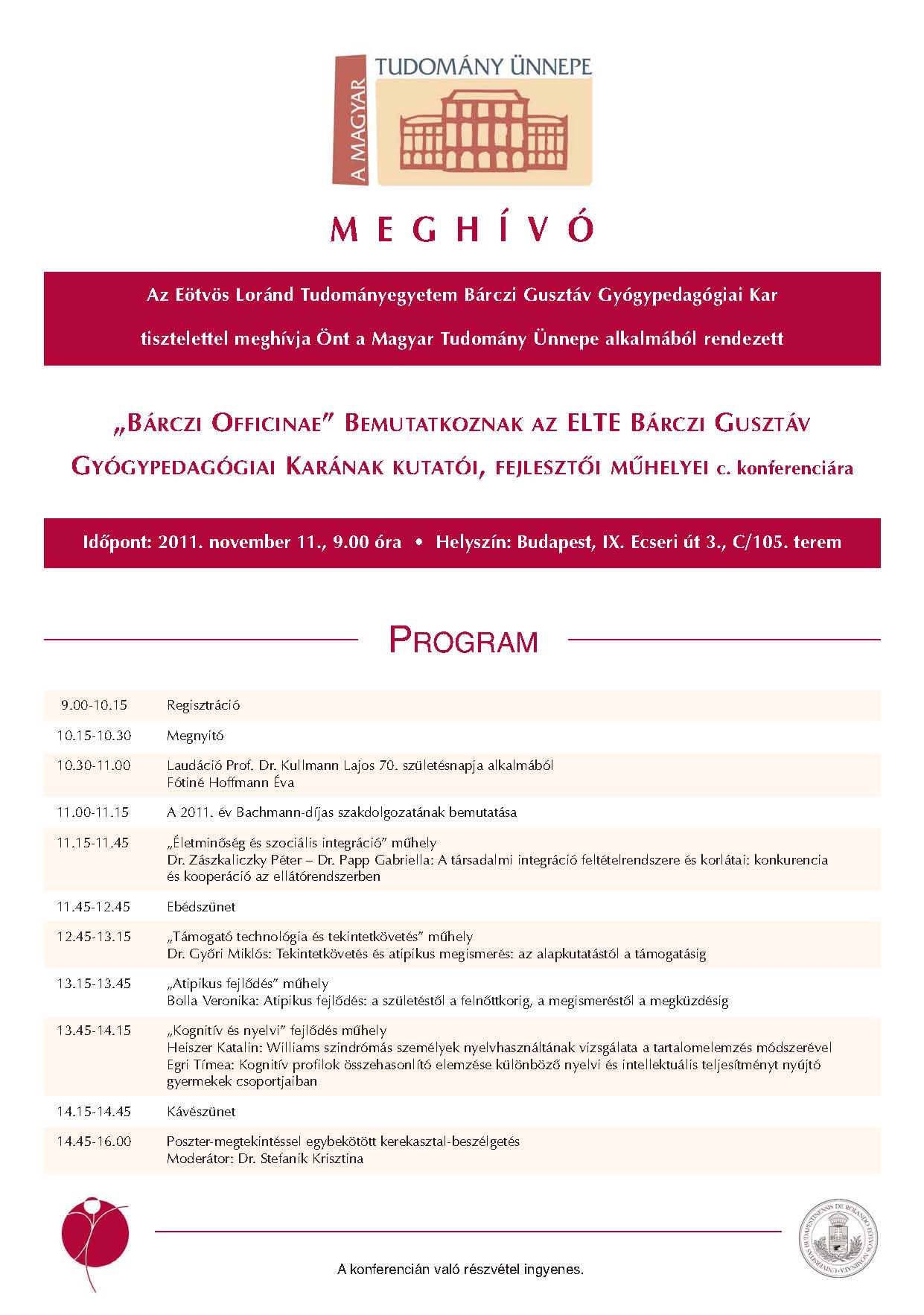 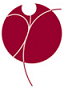 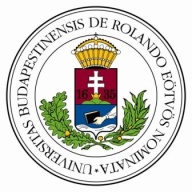 Az ELTE Bárczi Gusztáv Gyógypedagógiai Karszeretettel meghívja Önta Magyar Tudomány Ünnepe alkalmából,az Atipikus Viselkedés és Kogníció Gyógypedagógiai Intézet által szervezettIdőpont: 2016. november 24. ● Helyszín: 1097 Bp., Ecseri út 3., C/105ProgramA rendezvényen tolmácsolás és feliratozó tolmácsolás biztosított.A részvétel ingyenes.www.barczi.elte.hu09.00-09.30Érkezés, regisztráció09.30–09.45Megnyitó beszéd, köszöntés (dr. Szekeres Ágota, Atipikus Viselkedés és Kogníció Gyógypedagógiai Intézet, igazgató)09.45-10.00Szabó Ákosné dr.: Zsuzsának a gyógypedagógus közösség és a tudomány nevében10.00–10.20dr. Zászkaliczky Péter: „Változik-e a gyógypedagógus identitása?”10.20–11.00Prof. dr. Franz Wember: Evidenzbasierte Heilpädagogik – Fundierung oder Konkurs der heilpädagogischen Urteilskraft 11.00–11.20Kávészünet11.20-11.40Prof. dr. Csapó Benő: „Tanítva tanulunk – tanulva tanítunk”11.40–12.00dr. habil Papp Gabriella: A gyógypedagógus szerep alakulása a szükségletek változásának tükrében12.00–12.20dr. Podráczky Judit: Mesterházi Zsuzsa szerepe a gyógypedagógus-képzés első vidéki bástyájának felépítésében12.20–13.20Ebédszünet13.20–13.40dr. Márkus Eszter: A súlyosan-halmozottan fogyatékos emberek gyógypedagógiai támogatásának változásai az elmúlt 10 évben 13.40–14.00dr. Virányi Anita: (Át)változás? – a fogyatékosság értelmezésének modelljei és az info-kommunikációs eszközök kapcsolata14.00–14.20Varga Fanni: Egy digitális társas komoly játék a felhasználói élmény tükrében (Bachmann-díjas dolgozat)14.20–14.40Kávészünet14.40–15.00Sósné Pintye Mária: Útban az írásbeliség feléElső osztályosok olvasásteljesítménye néhány kognitív-nyelvi indikátorral összefüggésben15.00-15.20dr. Pajorné dr. Kugelbauer Ida: Vizuális nevelés a Waldorf-iskolában egy doktori kutatás tükrében és azon túl15.20–15.40dr. Hefty Angéla: A gyógypedagógus, ha siket15.40–16.00A konferencia zárása 